Σας ενημερώνουμε ότι τη(ν) ………………………………………………………… θα πραγματοποιηθεί διδακτική επίσκεψη των μαθητών του σχολείου μας στ………………………………… ……………………………………………………………………………... Η παραπάνω διδακτική επίσκεψη έχει αποφασιστεί με την αρ. /  -   -    Πράξη του Συλλόγου Διδασκόντων του Σχολείου μας, η οποία σας έχει κοινοποιηθεί.Παρακαλούμε για τις δικές σας ενέργειες.	Ο/Η Προϊστάμενος/η Δ/ντης/ντρια του Σχολείου                                                                                                               ………………………………………..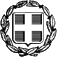 ΕΛΛΗΝΙΚΗ   ΔΗΜΟΚΡΑΤΙΑΥΠΟΥΡΓΕΙΟ ΠΑΙΔΕΙΑΣΚΑΙ ΘΡΗΣΚΕΥΜΑΤΩΝ----ΠΕΡΙΦ/ΚΗ Δ/ΝΣΗ Α/ΘΜΙΑΣ & Β/ΘΜΙΑΣ ΕΚΠ/ΣΗΣΚΡΗΤΗΣΠ.Ε.Ν.ΛΑΣΙΘΙΟΥ…ΣΧΟΛΕΙΟ….ΕΛΛΗΝΙΚΗ   ΔΗΜΟΚΡΑΤΙΑΥΠΟΥΡΓΕΙΟ ΠΑΙΔΕΙΑΣΚΑΙ ΘΡΗΣΚΕΥΜΑΤΩΝ----ΠΕΡΙΦ/ΚΗ Δ/ΝΣΗ Α/ΘΜΙΑΣ & Β/ΘΜΙΑΣ ΕΚΠ/ΣΗΣΚΡΗΤΗΣΠ.Ε.Ν.ΛΑΣΙΘΙΟΥ…ΣΧΟΛΕΙΟ….Αρ. Πρωτ.: . 23Φ/ …Αρ. Πρωτ.: . 23Φ/ …ΕΛΛΗΝΙΚΗ   ΔΗΜΟΚΡΑΤΙΑΥΠΟΥΡΓΕΙΟ ΠΑΙΔΕΙΑΣΚΑΙ ΘΡΗΣΚΕΥΜΑΤΩΝ----ΠΕΡΙΦ/ΚΗ Δ/ΝΣΗ Α/ΘΜΙΑΣ & Β/ΘΜΙΑΣ ΕΚΠ/ΣΗΣΚΡΗΤΗΣΠ.Ε.Ν.ΛΑΣΙΘΙΟΥ…ΣΧΟΛΕΙΟ….ΕΛΛΗΝΙΚΗ   ΔΗΜΟΚΡΑΤΙΑΥΠΟΥΡΓΕΙΟ ΠΑΙΔΕΙΑΣΚΑΙ ΘΡΗΣΚΕΥΜΑΤΩΝ----ΠΕΡΙΦ/ΚΗ Δ/ΝΣΗ Α/ΘΜΙΑΣ & Β/ΘΜΙΑΣ ΕΚΠ/ΣΗΣΚΡΗΤΗΣΠ.Ε.Ν.ΛΑΣΙΘΙΟΥ…ΣΧΟΛΕΙΟ….ΠΡΟΣ:Δ/νση Π.Ε. Ν. ΛΑΣΙΘΙΟΥΔ/νση Π.Ε. Ν. ΛΑΣΙΘΙΟΥΔ/νση Π.Ε. Ν. ΛΑΣΙΘΙΟΥΠΡΟΣ:Δ/νση Π.Ε. Ν. ΛΑΣΙΘΙΟΥΔ/νση Π.Ε. Ν. ΛΑΣΙΘΙΟΥΔ/νση Π.Ε. Ν. ΛΑΣΙΘΙΟΥKOIN:κ. ……Προϊστάμενο Εκπαιδευτικών Θεμάτωνκ. ……Προϊστάμενο Εκπαιδευτικών Θεμάτωνκ. ……Προϊστάμενο Εκπαιδευτικών ΘεμάτωνΘΕΜΑ:Διδακτική επίσκεψη  - Μετακίνηση …ΣΧΕΤ.:Η με Αριθμ. Φ.14/89494/ΓΔ4/17-07-2020 του ΥΠΑΙΘ, ΦΕΚ 288/201. Τόπος:2. Ημερομηνία αναχώρησης:3. Ώρα αναχώρησης:4. Ώρα επιστροφής:5. Τμήματα :6. Αριθμός μαθητών:7. Μέσο μετακίνησης:8. Αρχηγός:9. Συνοδοί (ονόματα):10. Περιγραφή διαδρομής       :11. Περιγραφή στοχοθεσίας       :